СОВЕТ ДЕПУТАТОВ муниципального образования Чёрноотрожский сельсовет Саракташского района оренбургской областитретий созывР Е Ш Е Н И Евнеочередного  тридцать седьмого заседания Совета депутатов Чёрноотрожского сельсовета третьего созыва24.09.2019                             с. Черный Отрог                                            № 218Об исполнении бюджета муниципального образованияЧёрноотрожский сельсовет за  1 полугодие 2019 годНа основании статей 12, 132 Конституции Российской Федерации, статьи 9 Бюджетного кодекса Российской Федерации, статьи 35 Федерального закона от 06.10.2003 № 131-ФЗ «Об общих принципах местного самоуправления в Российской Федерации» и статьи 13 Устава Чёрноотрожского сельсовета Совет депутатов Чёрноотрожского сельсоветаР Е Ш И Л:1.  Принять к сведению  отчет об исполнении бюджета муниципального образования Чёрноотрожский сельсовет за 1 полугодие 2019 год  по доходам в сумме 11 738,540 тыс. рублей и расходам в сумме 8923,415 тыс. рублей с превышением доходов над расходами в сумме 2815,125 тыс. рублей.2. Утвердить исполнение бюджета администрации муниципального образования Чёрноотрожский сельсовет за 1 полугодие 2019 год по доходам согласно  приложению  №1 к настоящему решению,3. Утвердить исполнение бюджета администрации муниципального образования Чёрноотрожский сельсовет за 1 полугодие 2019 год по расходам согласно приложению №2 к настоящему решению.4. Настоящее решение вступает в силу после его подписания и подлежит размещению на официальном сайте муниципального образования Чёрноотрожский сельсовета Саракташского района Оренбургской области в сети «Интернет».5. Контроль за исполнением настоящего решения возложить на постоянную комиссию по бюджетной, налоговой и финансовой политике, собственности и экономическим вопросам, торговле и быту (Никитчук В.А.)Глава муниципального образования,председатель Совета депутатов                                                   З.Ш. Габзалилов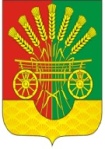 Разослано:депутатам, прокуратуре района, постоянной комиссии, официальный сайт администрации сельсоветаПриложение №1 к решению Совета депутатов сельсоветаот 24.09.2019    № 218Исполнение бюджета администрации муниципального образования Чёрноотрожский сельсовет за  1 полугодие 2019 год по доходамПриложение №1 к решению Совета депутатов сельсоветаот 24.09.2019    № 218Исполнение бюджета администрации муниципального образования Чёрноотрожский сельсовет за  1 полугодие 2019 год по доходамПриложение №1 к решению Совета депутатов сельсоветаот 24.09.2019    № 218Исполнение бюджета администрации муниципального образования Чёрноотрожский сельсовет за  1 полугодие 2019 год по доходамПриложение №1 к решению Совета депутатов сельсоветаот 24.09.2019    № 218Исполнение бюджета администрации муниципального образования Чёрноотрожский сельсовет за  1 полугодие 2019 год по доходамПриложение №1 к решению Совета депутатов сельсоветаот 24.09.2019    № 218Исполнение бюджета администрации муниципального образования Чёрноотрожский сельсовет за  1 полугодие 2019 год по доходамПриложение №1 к решению Совета депутатов сельсоветаот 24.09.2019    № 218Исполнение бюджета администрации муниципального образования Чёрноотрожский сельсовет за  1 полугодие 2019 год по доходамПриложение №1 к решению Совета депутатов сельсоветаот 24.09.2019    № 218Исполнение бюджета администрации муниципального образования Чёрноотрожский сельсовет за  1 полугодие 2019 год по доходамПриложение №1 к решению Совета депутатов сельсоветаот 24.09.2019    № 218Исполнение бюджета администрации муниципального образования Чёрноотрожский сельсовет за  1 полугодие 2019 год по доходамУтвержденный бюджет тыс. руб.исполненоисполненоУтвержденный бюджет тыс. руб.тыс. руб.% исполненияНалог на доходы физических лиц6312,0002316,29036,7налог на имущество50,0008,62017,2единый сельхозналог272,000320,800117,9Земельный налог с организаций569,000364,22064,0Земельный налог с физических лиц1655,000206,26012,5Государственная пошлина0,00075,3300,0Акцизы от уплаты на ГСМ2436,9001286,11052,8налог, взимаемый с налогоплательщиков, выбравших в качестве налогообложения доходы163,00012,5407,7Доходы от сдачи в аренду имущества, находящегося в муниципальной собственности9,0007,70085,6Дотация бюджетам поселений на выравнивание уровня бюджетной обеспеченности7670,0003905,90050,9дотации бюджетам сельских поселений на поддержку мер по обеспечению сбалансированности бюджетов9801,0002880,30029,4Субсидии бюджетам поселений на осуществление дорожной деятельности в отношении автомобильных дорог1913,1000,0000,0Субвенции на осуществление полномочий по первичному воинскому учету на территориях, где отсутствуют военные комиссариаты224,900112,45050,0прочие безвозмездные поступления262,895237,02090,2прочие неналоговые доходы0,0005,0000,0Доходы бюджета ИТОГО:31338,79511738,54037,5Приложение №2 к решению Совета депутатов сельсоветаот 24.09.2019    № 218 Исполнение бюджета администрации муниципального образования Чёрноотрожский сельсовет за  1 полугодие 2019 год по расходамПриложение №2 к решению Совета депутатов сельсоветаот 24.09.2019    № 218 Исполнение бюджета администрации муниципального образования Чёрноотрожский сельсовет за  1 полугодие 2019 год по расходамПриложение №2 к решению Совета депутатов сельсоветаот 24.09.2019    № 218 Исполнение бюджета администрации муниципального образования Чёрноотрожский сельсовет за  1 полугодие 2019 год по расходамПриложение №2 к решению Совета депутатов сельсоветаот 24.09.2019    № 218 Исполнение бюджета администрации муниципального образования Чёрноотрожский сельсовет за  1 полугодие 2019 год по расходамПриложение №2 к решению Совета депутатов сельсоветаот 24.09.2019    № 218 Исполнение бюджета администрации муниципального образования Чёрноотрожский сельсовет за  1 полугодие 2019 год по расходамПриложение №2 к решению Совета депутатов сельсоветаот 24.09.2019    № 218 Исполнение бюджета администрации муниципального образования Чёрноотрожский сельсовет за  1 полугодие 2019 год по расходамПриложение №2 к решению Совета депутатов сельсоветаот 24.09.2019    № 218 Исполнение бюджета администрации муниципального образования Чёрноотрожский сельсовет за  1 полугодие 2019 год по расходамПриложение №2 к решению Совета депутатов сельсоветаот 24.09.2019    № 218 Исполнение бюджета администрации муниципального образования Чёрноотрожский сельсовет за  1 полугодие 2019 год по расходамУтвержденный бюджет тыс. руб.исполненоисполненоУтвержденный бюджет тыс. руб.тыс. руб.%функционирование высшего должностного лица субъекта РФ и муниципального образования1150,000551,75048,0функционирование Правительства РФ, высших исполнительных органов государственной власти субъектов РФ, местных администраций4907,0612251,17045,9обеспечение деятельности финансовых, налоговых и таможенных органов и органов финансового надзора68,61868,618100,0другие общегосударственные вопросы3,5573,557100,0мобилизация и вневойсковая подготовка224,900100,53044,7обеспечение пожарной безопасности120,00053,38044,5другие вопросы в области национальной безопасности и правоохранительной деятельности50,0000,0000,0жилищное  хозяйство4,0001,55038,8благоустройство2268,711873,48038,5культура1199,900850,34070,9трансферты по культуре7186,1002100,00029,2физическая культура и спорт100,00060,20060,2Дорожное  хозяйство14528,7651989,75013,7пенсионное обеспечение42,10019,09045,3Расходы бюджета ИТОГО:31853,7128923,41528,0